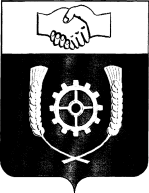 РОССИЙСКАЯ ФЕДЕРАЦИЯ       АДМИНИСТРАЦИЯМУНИЦИПАЛЬНОГО РАЙОНА          КЛЯВЛИНСКИЙ        Самарской области     ПОСТАНОВЛЕНИЕ       __11.01.2021г. № 18____ О внесении изменений в постановление Администрации муниципального района Клявлинский  от 29.08.2019г. № 307 «Об утверждении муниципальнойпрограммы "Поддержка социально ориентированных некоммерческих организаций в муниципальном районе Клявлинский" на 2019 - 2024 годы»      В соответствии с постановлением Администрации муниципального района Клявлинский от 01.10.2013г. № 394 «Об утверждении порядка  принятия решений о разработке, формирования и реализации, оценки эффективности муниципальных программ муниципального района Клявлинский», Администрация муниципального района Клявлинский ПОСТАНОВЛЯЕТ:       1. Внести в постановление Администрации муниципального района Клявлинский от 29.08.2019. № 307 «Об утверждении муниципальной программы «Поддержка социально ориентированных некоммерческих организаций в муниципальном районе Клявлинский» на 2019-2024 годы  (далее – постановление)  следующие изменения:      1.1.  В Паспорте муниципальной программы «Поддержка социально ориентированных некоммерческих организаций в муниципальном районе Клявлинский» на 2019-2024 годы   (далее – Программа)  раздел «Объемы и источники финансирования муниципальной программы» изложить в новой редакции:«Общий объем финансирования Программы составляет 1068,3 тыс. рублей, из них:2019 год - 613,3 тыс. рублей;2020 год – 55,0 тыс. рублей;2021 год – 100,0 тыс. рублей;2022 год – 100,0 тыс. рублей;2023 год - 100,0 тыс. рублей;2024 год – 100,0 тыс. рублей.Объемы финансирования на реализацию Программы корректируются в зависимости от объемов бюджетного финансирования местного бюджета на очередной финансовый год и плановый период.».      1.2 В абзаце 1 раздела 1 Программы «Анализ проблемы и обоснование ее решения программными методами» слово «2020» заменить на слово «2024».       1.3 В абзаце 6 раздела 1 Программы «Анализ проблемы и обоснование ее решения программными методами» слово «01.01.2019» заменить на слово «01.01.2020».      1.4 Абзац 7 раздела 1 Программы «Анализ проблемы и обоснование ее решения программными методами» изложить в новой редакции:«По состоянию на 01.01.2020 г. наиболее активную деятельность ведут организации: Станичное казачье общество «Клявлинское» Волжского войскового казачьего общества, Казачье кадетское объединение «Клявлинское», Клявлинская общественная организация Самарской областной организации общероссийской общественной организации «Всероссийское общество инвалидов», Ассоциация малого и среднего предпринимательства Клявлинского района Самарской области.».      1.5 Раздел 5 Программы «Обоснование ресурсного обеспечения Программы» изложить в новой редакции:«В реализации Программы участвуют органы местного самоуправления муниципального района Клявлинский, СОНКО и ОО, инициативные группы граждан.    Разрабатываемая программа рассчитана на шесть лет (с 2019 по 2024 годы) с возможной трансформацией непосредственно в ходе ее реализации, а также с учетом ее продолжения (продления) в последующие годы.Источниками финансирования Программы являются средства местного бюджета на соответствующий финансовый год. Расходы мероприятий в 2019 - 2024 годах уточняются при формировании бюджета на соответствующий финансовый год.      Общая сумма финансирования реализации мероприятий Программы составляет 1068,3 тыс. рублей, из них:2019 год -613,3 тыс. рублей;2020 год – 55,0 тыс. рублей;2021 год – 100,0 тыс. рублей;2022 год – 100,0 тыс. рублей;2023 год - 100,0 тыс. рублей;2024 год – 100,0 тыс. рублей.».      1.6. Приложение 1 к Программе изложить в новой редакции согласно Приложению №1 к настоящему постановлению.2. Опубликовать настоящее постановление в районной газете «Знамя Родины» и разместить его в информационно-коммуникационной сети «Интернет» на официальном сайте Администрации муниципального района Клявлинский.3. Настоящее постановление вступает в силу со дня его официального опубликования и распространяется на  правоотношения, возникшие с 01.01.2021г.4. Контроль за исполнением настоящего постановления возложить на заместителя Главы района по экономике и финансами Буравова В.Н. Лахно О.Г.Приложение № 1к постановлению Администрации муниципального района Клявлинский от 11.01.2021г.  № 18Приложение 1к муниципальной  программе  «Поддержка социально ориентированных некоммерческих организаций в муниципальном районе Клявлинский" на 2019 - 2024 годыПЕРЕЧЕНЬ ПРОГРАММНЫХ МЕРОПРИЯТИЙ С УКАЗАНИЕМ ОБЪЕМОВ ФИНАНСИРОВАНИЯ * Финансирование в рамках Муниципальной программы «Поддержка и развитие районной газеты «Знамя Родины» на 2014-2024 годы».** Финансирование в рамках Муниципальной программы «Развитие культуры, молодежной политики и спорта муниципального района Клявлинский на 2012-2024 годы».И.о. Главы  муниципального района Клявлинский                     П.Н. Климашов N п/пНаименование мероприятийСумма затрат местного бюджета, в тыс. рубляхСумма затрат местного бюджета, в тыс. рубляхСумма затрат местного бюджета, в тыс. рубляхСумма затрат местного бюджета, в тыс. рубляхСумма затрат местного бюджета, в тыс. рубляхСумма затрат местного бюджета, в тыс. рубляхN п/пНаименование мероприятий201920202021202220232024123456781. Предоставление субсидий организациям, осуществляющим социально значимую деятельность на территории Клявлинского района1. Предоставление субсидий организациям, осуществляющим социально значимую деятельность на территории Клявлинского района1. Предоставление субсидий организациям, осуществляющим социально значимую деятельность на территории Клявлинского района1. Предоставление субсидий организациям, осуществляющим социально значимую деятельность на территории Клявлинского района1. Предоставление субсидий организациям, осуществляющим социально значимую деятельность на территории Клявлинского района1. Предоставление субсидий организациям, осуществляющим социально значимую деятельность на территории Клявлинского района1. Предоставление субсидий организациям, осуществляющим социально значимую деятельность на территории Клявлинского района1. Предоставление субсидий организациям, осуществляющим социально значимую деятельность на территории Клявлинского района1.1.Организация и проведение районных конкурсов социальных проектов0000001.2.Получение грантов СОНКО по результатам проведения конкурсов социальных проектов556,3050,050,050,050,02. Обеспечение информационной поддержки2. Обеспечение информационной поддержки2. Обеспечение информационной поддержки2. Обеспечение информационной поддержки2. Обеспечение информационной поддержки2. Обеспечение информационной поддержки2. Обеспечение информационной поддержки2. Обеспечение информационной поддержки2.1.Освещение деятельности СОНКО и ОО в средствах массовой информации33*30*303030302.2.Издание информационно-аналитических материалов о деятельности общественных организаций (НКО) (буклетов)0000003. Обеспечение консультационной поддержки3. Обеспечение консультационной поддержки3. Обеспечение консультационной поддержки3. Обеспечение консультационной поддержки3. Обеспечение консультационной поддержки3. Обеспечение консультационной поддержки3. Обеспечение консультационной поддержки3. Обеспечение консультационной поддержки3.1.Организация работы "Школы актива НКО" по повышению квалификации, консультационной поддержке, организации проведения семинаров по правовым, бухгалтерским, налоговым и иным вопросам деятельности СОНКО и ОО00000003.2.Проведение обучающих семинаров-тренингов по написанию проектов и развитию добровольчества на территории Клявлинского района0000004. Развитие механизмов участия СОНКО и ОО в реализации государственной и муниципальной политики4. Развитие механизмов участия СОНКО и ОО в реализации государственной и муниципальной политики4. Развитие механизмов участия СОНКО и ОО в реализации государственной и муниципальной политики4. Развитие механизмов участия СОНКО и ОО в реализации государственной и муниципальной политики4. Развитие механизмов участия СОНКО и ОО в реализации государственной и муниципальной политики4. Развитие механизмов участия СОНКО и ОО в реализации государственной и муниципальной политики4. Развитие механизмов участия СОНКО и ОО в реализации государственной и муниципальной политики4. Развитие механизмов участия СОНКО и ОО в реализации государственной и муниципальной политики4.1.Обеспечение деятельности общественного совета при органах местного самоуправления муниципального района Клявлинский------5. Обеспечение мер, стимулирующих поддержку деятельности СОНКО5. Обеспечение мер, стимулирующих поддержку деятельности СОНКО5. Обеспечение мер, стимулирующих поддержку деятельности СОНКО5. Обеспечение мер, стимулирующих поддержку деятельности СОНКО5. Обеспечение мер, стимулирующих поддержку деятельности СОНКО5. Обеспечение мер, стимулирующих поддержку деятельности СОНКО5. Обеспечение мер, стимулирующих поддержку деятельности СОНКО5. Обеспечение мер, стимулирующих поддержку деятельности СОНКО5.1.Поощрение членов общественных организаций за вклад в развитие гражданского общества0000005.2.Проведение художественных, декоративно-прикладных выставок24**25**202020205.3.Организация и проведение районного конкурса "Общественное признание"-000006. Анализ показателей деятельности СОНКО, оценка эффективности их работы6. Анализ показателей деятельности СОНКО, оценка эффективности их работы6. Анализ показателей деятельности СОНКО, оценка эффективности их работы6. Анализ показателей деятельности СОНКО, оценка эффективности их работы6. Анализ показателей деятельности СОНКО, оценка эффективности их работы6. Анализ показателей деятельности СОНКО, оценка эффективности их работы6. Анализ показателей деятельности СОНКО, оценка эффективности их работы6. Анализ показателей деятельности СОНКО, оценка эффективности их работы6.1Организация работы по формированию, ведению и опубликованию реестра СОНКО и ОО------6.2.Проведение анализа финансовых, социальных и иных показателей деятельности, проведение эффективности и работы СОНКО и ОО и составление рейтинга------Итого по годам613,355,00100,00100,00100,00100,00Итого по программе1068,31068,31068,31068,31068,31068,3